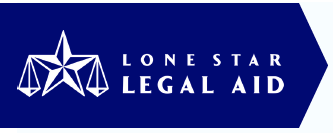 Tránh Nạn Gian Lận Sửa Nhà Yêu cầu nhiều nơi đấu thầu sửa chữa.Cố tìm ít nhất ba nhà thầu khác nhau để họ đấu thầu hoặc ước tính bằng văn bản. Tìm hiểu về nhà thầu đó.Hỏi đầy đủ tên và họ, địa chỉ và số điện thoại của nhà thầu.Yêu cầu cung cấp các nguồn giới thiệu và gọi cho những nguồn đó để hỏi.Tham khảo với Better Business Bureau và trụ sở tòa để biết quá trình hình sự và những vụ kiện dân sự đối với nhà thầu đó.Hãy cẩn thận khi giao dịch với các nhà thầu chạy xe có bảng số từ bên ngoài tiểu bang. Yêu cầu lập văn bản đấu thầu.Đối với các công trình sửa chữa có phí tổn hơn $10,000, hãy yêu cầu nhà thầu cung cấp bản sao Chứng Thư Ghi Danh của họ với Hội Đồng Xây Cất Gia Cư Texas.Lập văn bản hợp đồng. Ghi rõ công việc sẽ làm. Ghi rõ giá cả.Đừng ký vào bất cứ gì quý vị không hiểu.Kiểm soát tiền bạc.Không trả tiền trước cho toàn bộ công việc. Cố gắng trả trước càng ít càng tốt.Luật cấm các nhà thầu trong vùng tai họa lấy trước bất cứ số tiền nào trừ phi họ có văn phòng địa phương tại quận quý vị hoặc một quận bên cạnh trong ít nhất một năm.Nhất định đòi sẽ chờ đến khi làm xong việc mới trả toàn bộ số tiền.Quý vị được các điều luật đặc biệt bảo vệ nếu nhà thầu không có văn phòng địa phương tại quận quý vị hoặc quận bên cạnh.Đừng trả tiền sau cùng cho đến khi quý vị đã xem xét công trình. Hãy chắc chắn là quý vị hoàn toàn hài lòng về công trình sửa chữa.Đừng trả bằng tiền mặt.Hãy trình báo các nhà thầu bất lương cho: Better Business Bureau; Tổng Chưởng Lý Texas; biện lý địa hạt địa phương; và Lone Star Legal Aid.
Lone Star Legal Aid - 1-866-659-0666 – http://www.lonestarlegal.org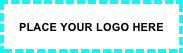 Tránh Nạn Gian Lận Sửa NhàYêu cầu nhiều nơi đấu thầu sửa chữa.Cố tìm ít nhất ba nhà thầu khác nhau để họ đấu thầu hoặc ước tính bằng văn bản. Tìm hiểu về nhà thầu đó.Hỏi đầy đủ tên và họ, địa chỉ và số điện thoại của nhà thầu.Yêu cầu cung cấp các nguồn giới thiệu và gọi cho những nguồn đó để hỏi.Tham khảo với Better Business Bureau và trụ sở tòa để biết quá trình hình sự và những vụ kiện dân sự đối với nhà thầu đó.Hãy cẩn thận khi giao dịch với các nhà thầu chạy xe có bảng số từ bên ngoài tiểu bang. Yêu cầu lập văn bản đấu thầu.Fill in with your state-specific informationLập văn bản hợp đồng. Ghi rõ công việc sẽ làm. Ghi rõ giá cả.Đừng ký vào bất cứ gì quý vị không hiểu.Kiểm soát tiền bạc.Không trả tiền trước cho toàn bộ công việc. Cố gắng trả trước càng ít càng tốt.Fill in with your state-specific informationNhất định đòi sẽ chờ đến khi làm xong việc mới trả toàn bộ số tiền.Fill in with your state-specific informationĐừng trả tiền sau cùng cho đến khi quý vị đã xem xét công trình. Hãy chắc chắn là quý vị hoàn toàn hài lòng về công trình sửa chữa.Đừng trả bằng tiền mặt.Hãy trình báo các nhà thầu bất lương cho: Better Business Bureau; Tổng Chưởng Lý Texas; biện lý địa hạt địa phương; và Lone Star Legal Aid.Placeholder for organization contact info – phone number – website